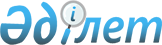 Об утверждении ставок туристского взноса для иностранцев на 2023 год в Есильском районе
					
			Утративший силу
			
			
		
					Решение Есильского районного маслихата Акмолинской области от 14 апреля 2023 года № 8С-2/4. Зарегистрировано Департаментом юстиции Акмолинской области 25 апреля 2023 года № 8545-03. Утратило силу решением Есильского районного маслихата Акмолинской области от 15 сентября 2023 года № 8С-9/4
      Сноска. Утратило силу решением Есильского районного маслихата Акмолинской области от 15.09.2023 № 8С-9/4 (вводится в действие по истечении десяти календарных дней после дня его первого официального опубликования).
      В соответствии с пунктом 2-10 статьи 6 Закона Республики Казахстан "О местном государственном управлении и самоуправлении в Республике Казахстан", статьей 7-1 Закона Республики Казахстан "О туристской деятельности в Республике Казахстан", постановлением Правительства Республики Казахстан от 5 ноября 2021 года № 787 "Об утверждении Правил уплаты туристского взноса для иностранцев", Есильский районный маслихат РЕШИЛ:
      1. Утвердить ставки туристского взноса для иностранцев на 2023 год в местах размещения туристов в Есильском районе – 5 (пять) процентов от стоимости пребывания.
      2. Настоящее решение вводится в действие по истечении десяти календарных дней после дня его первого официального опубликования.
					© 2012. РГП на ПХВ «Институт законодательства и правовой информации Республики Казахстан» Министерства юстиции Республики Казахстан
				
      Председатель Есильского районного маслихата 

А. Адильбаева
